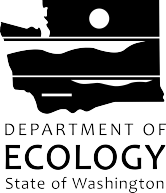 Please print or type all sections of this application. All fields are required unless otherwise marked.(use [tab] to navigate through fields)(Name of Permittee)	, (address of Permittee)	, is seeking coverage under the Washington State Department of Ecology’s Bridge and Ferry Terminal Washing NPDES and State Waste Discharge General Permit.The proposed project, (project name)	, is located at (street address, intersection, crossroads, or other descriptive site location)	in (name of nearest city)	, in (County)	.This project involves	type(s) activities.(List all types of activities; for example, Bridge Preparatory Cleaning (Pre-painting), Bridge Routine Maintenance Cleaning, Bridge Spot Cleaning industrial, Ferry Terminal Routine Cleaning, Ferry Terminal Prep Cleaning, Ferry Terminal Painting).The receiving water(s) is/are	(List all named and un- named surface waterbodies, or ground water if applicable, waters identified in section III).Any persons desiring to present their views to the department of Ecology regarding this application may do so in writing within thirty days of the last date of publication of this notice. Comments shall be submitted to the department of Ecology. Any person interested in the department’s action on this application may notify the department of their interest within thirty days of the last date of publication of this notice. Ecology reviews public comments and considers whether discharges from this project would cause a measurable change in receiving water quality, and, if so, whether the project is necessary and in the overriding public interest according to Tier II antidegradation requirements under WAC 173-201A-320.Comments can be submitted to: Department of EcologyAttn: Water Quality Program, Bridge and Ferry Washing PO Box 47696Olympia, WA 98504-7696V.  Certification of Permittees“I certify under penalty of law that this document and all attachments were prepared under my direction or supervision in accordance with a system designed to assure that qualified personnel properly gather and evaluate the information submitted. Based on my inquiry of the person or persons who manage the system or those directly responsible for gathering the information, the information submitted is, to the best of my knowledge and belief, true, accurate, and complete. I am aware that there are significant penalties for submitting false information, including the possibility of fine and imprisonment for knowing violations.” 	/			. Printed Name / Agency		TitleSignature of Permittee	DateFor a municipality, state, federal, or other public facility: By either a principal executive officer or ranking elected official.Please sign and return this document to the following address: Department of EcologyAttn: Water Quality Program, Bridge/Ferry Terminal Permit PO Box 47696Olympia, WA 98504-7696If you have questions about this form, contact Foroozan Labib at foroozan.labib@ecy.wa.gov or (360) 407-6400.To request ADA accommodation including materials in a format for the visually impaired, call the Water Quality Program at 360-407-6600. Persons with impaired hearing may call Washington Relay Service at 711. Persons with speech disability may call 877-833-6341.I. Permittee (agency responsible for the activities authorized by the permit.)I. Permittee (agency responsible for the activities authorized by the permit.)I. Permittee (agency responsible for the activities authorized by the permit.)I. Permittee (agency responsible for the activities authorized by the permit.)Agency:Applicant Name:Phone:	Ext.Phone:	Ext.Phone:	Ext.Contact/Supervisor:Phone:	Ext.Phone:	Ext.Phone:	Ext.Business Phone:Cell Phone (Optional):Cell Phone (Optional):Cell Phone (Optional):E- mail (Optional):Fax (Optional):Fax (Optional):Fax (Optional):Mailing Address:City:State:Zip + 4:II. Types of ActivityII. Types of ActivityII. Types of ActivityII. Types of ActivityCheck box if single activity at the site	Bridge/Structure Name:	Waterbody Crossing:Nearest City:	County:Lat (Degrees):	Long (Degrees): Estimated Date of Activity:Check box if multiple activitiesProvide a check in boxes for all planned activities at the site: Bridge Spot CleaningBridge Routine MaintenanceFerry Span/Over Water Metal Structure Cleaning Bridge Preparatory Cleaning (Pre-painting)Ferry Transfer Span & Overwater Metal Structures, Preparatory Cleaning Ferry Terminal PaintingCheck box if single activity at the site	Bridge/Structure Name:	Waterbody Crossing:Nearest City:	County:Lat (Degrees):	Long (Degrees): Estimated Date of Activity:Check box if multiple activitiesProvide a check in boxes for all planned activities at the site: Bridge Spot CleaningBridge Routine MaintenanceFerry Span/Over Water Metal Structure Cleaning Bridge Preparatory Cleaning (Pre-painting)Ferry Transfer Span & Overwater Metal Structures, Preparatory Cleaning Ferry Terminal PaintingCheck box if single activity at the site	Bridge/Structure Name:	Waterbody Crossing:Nearest City:	County:Lat (Degrees):	Long (Degrees): Estimated Date of Activity:Check box if multiple activitiesProvide a check in boxes for all planned activities at the site: Bridge Spot CleaningBridge Routine MaintenanceFerry Span/Over Water Metal Structure Cleaning Bridge Preparatory Cleaning (Pre-painting)Ferry Transfer Span & Overwater Metal Structures, Preparatory Cleaning Ferry Terminal PaintingCheck box if single activity at the site	Bridge/Structure Name:	Waterbody Crossing:Nearest City:	County:Lat (Degrees):	Long (Degrees): Estimated Date of Activity:Check box if multiple activitiesProvide a check in boxes for all planned activities at the site: Bridge Spot CleaningBridge Routine MaintenanceFerry Span/Over Water Metal Structure Cleaning Bridge Preparatory Cleaning (Pre-painting)Ferry Transfer Span & Overwater Metal Structures, Preparatory Cleaning Ferry Terminal PaintingIII.  Discharge/Receiving Water InformationIII.  Discharge/Receiving Water InformationIII.  Discharge/Receiving Water InformationIII.  Discharge/Receiving Water InformationIndicate whether your site’s wash water could enter surface waters, directly and/or indirectly:Water will discharge directly or indirectly into one or more surface waterbodies (wetlands, creeks, lakes, and all other surface waters and water courses).Water will discharge to ground with 100% infiltration, with no potential to reach surface waters under any conditions. Water will discharge directly or indirectly to surface water bodies and to ground with some infiltration.Indicate whether your site’s wash water could enter surface waters, directly and/or indirectly:Water will discharge directly or indirectly into one or more surface waterbodies (wetlands, creeks, lakes, and all other surface waters and water courses).Water will discharge to ground with 100% infiltration, with no potential to reach surface waters under any conditions. Water will discharge directly or indirectly to surface water bodies and to ground with some infiltration.Indicate whether your site’s wash water could enter surface waters, directly and/or indirectly:Water will discharge directly or indirectly into one or more surface waterbodies (wetlands, creeks, lakes, and all other surface waters and water courses).Water will discharge to ground with 100% infiltration, with no potential to reach surface waters under any conditions. Water will discharge directly or indirectly to surface water bodies and to ground with some infiltration.Indicate whether your site’s wash water could enter surface waters, directly and/or indirectly:Water will discharge directly or indirectly into one or more surface waterbodies (wetlands, creeks, lakes, and all other surface waters and water courses).Water will discharge to ground with 100% infiltration, with no potential to reach surface waters under any conditions. Water will discharge directly or indirectly to surface water bodies and to ground with some infiltration.Surface Waterbody Name:	Latitude:	N	Longitude:	WCheck box if on multiple sites	then, provide a list of all waterbodies and the discharge locations (Lat / Long) separately and on the web address maintained by the Applicant at (web address):Surface Waterbody Name:	Latitude:	N	Longitude:	WCheck box if on multiple sites	then, provide a list of all waterbodies and the discharge locations (Lat / Long) separately and on the web address maintained by the Applicant at (web address):Surface Waterbody Name:	Latitude:	N	Longitude:	WCheck box if on multiple sites	then, provide a list of all waterbodies and the discharge locations (Lat / Long) separately and on the web address maintained by the Applicant at (web address):Surface Waterbody Name:	Latitude:	N	Longitude:	WCheck box if on multiple sites	then, provide a list of all waterbodies and the discharge locations (Lat / Long) separately and on the web address maintained by the Applicant at (web address):Example: Puget Sound	Latitude: 47.5289047N	Longitude:  -122.3123550WExample: Puget Sound	Latitude: 47.5289047N	Longitude:  -122.3123550WExample: Puget Sound	Latitude: 47.5289047N	Longitude:  -122.3123550WExample: Puget Sound	Latitude: 47.5289047N	Longitude:  -122.3123550WIV.  Public NoticeYou must publish a public notice at least once a week for two consecutive weeks with at least seven days between publications, in a newspaper of general circulation in the county in which the activities are to take place as required in Section S2 of the Bridge and Ferry Terminal Washing General Permit. Ecology cannot grant permit coverage sooner than the end of the 30-day public comment period, which begins on the date of the second public notice.Mail or fax (360-407-6426) the NOI to Ecology on or before the first public notice date. If you fax the public notice to Ecology, you must also mail a hard copy.  Failure to do so may delay the issuance of your permit.Provide the exact dates (mm/dd/yy) that the first and second public notices will appear in the newspaper(s): Name of the newspaper publishing the notices:   	First notice:	/	/ 	Second notice:	/	/	(Begins 30-day public comment period.)For example: First notice: Friday  01/01/14   Second notice: Friday 01/08/14